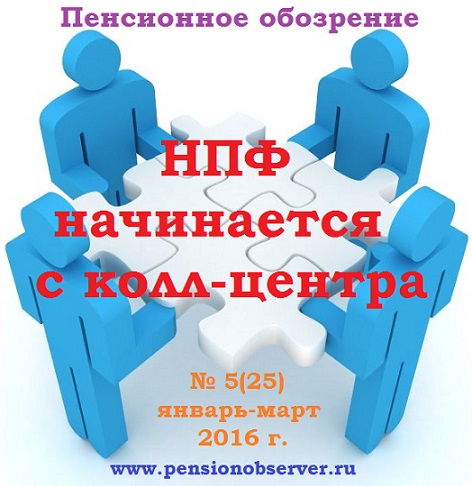 Колонка главного редактора№1 (25): «НПФ начинается с колл-центра».В начале июля 2015 года Госдума РФ приняла закон «О саморегулируемых организациях в сфере финансового рынка». Закон регламентирует вопросы приобретения статуса СРО, принятия базовых и внутренних стандартов, раскрытия и защиты информации, работы органов управления, контроля за деятельностью своих членов, применения мер воздействия, другие нормы.Мне уже доводилось писать и говорить о том, что принадлежность к СРО – это, прежде всего, профессионализм сотрудников, современные стандарты и технологии, высокая корпоративная культура и слаженная работа всех подразделений фонда, начиная с «вешалки» - коллективного центра. Мой личный служебный опыт общения с операторами колл-центров НПФ свидетельствует об их, мягко говоря, непрофессионализме. Просьба соединить с тем или иным сотрудником фонда выливается в бестолковый допрос с пристрастием. В деловом этикете – установленном порядке поведения в сфере бизнеса и деловых контактов – имеется раздел «Телефонный этикет секретаря (оператора связи)». Было бы неплохо, если бы правила делового общения усвоили операторы связи наших НПФ. Руководству фондов надо уделить решению этой проблемы серьезное внимание, - звонить могут не только ярые апологеты института частных пенсионных фондов.Пользуясь случаем, хочу отметить, что высший пилотаж креативности по обсуждаемому вопросу в свое время проявил небезызвестный Ричард Брэнсон. Так, клиент, звонивший в Virgin Atlantic, на другом конце провода слышал следующее: «Здравствуйте, меня зовут Ричард Брэнсон, я владелец авиакомпании. Сейчас все операторы заняты. Это непорядок. Давайте поступим следующим образом. Если через 18 секунд никто не ответит, вы получите скидку в 450 фунтов. Я начинаю обратный отчет – 18, 17, 16…». А я начинаю жить надеждой на лаконичный деловой разговор с операторами НПФ в самое ближайшее время.С Новым годом, коллеги! Оптимизма и крепкого здоровья пережить «ледниковый период».Искренне Ваш,Иван ЗаргарянТема номера – НПФ начинается с колл-центраСаморегулирование – новый этап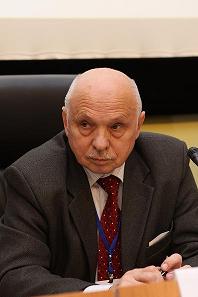 Олег Михайлович Колобаев,
советник Президента НАПФГосударственная дума Российской Федерации приняла Федеральный закон от 13 июля 2015 года № 223-ФЗ «О саморегулируемых организациях в сфере финансового рынка и о внесении изменений в статьи 2 и 6 Федерального закона «О внесении изменений в отдельные законодательные акты Российской Федерации» (далее - закон о СРО). Проект закона был разработан Банком России, прошел широкое обсуждение в министерствах и ведомствах, общественных организациях, в системе «Открытое правительство» и во многом отражает взгляды Банка России как мегарегулятора финансового рынка.Законом установлено, что целями деятельности саморегулируемых организаций являются:1) развитие финансового рынка Российской Федерации, содействие созданию условий для эффективного функционирования финансовой системы Российской Федерации и обеспечения ее стабильности;2) реализация экономической инициативы членов саморегулируемой организации;3) защита и представление интересов своих членов в Банке России, федеральных органах исполнительной власти, органах исполнительной власти субъектов Российской Федерации, органах местного самоуправления, судах, международных организациях.Закон регламентирует следующие вопросы деятельности СРО финансовых организаций, осуществляющих деятельность на финансовых рынках, в том числе и негосударственных пенсионных фондов:приобретения статуса СРО;принятия базовых и внутренних стандартов; членства в СРО;приема в члены СРО и исключения из членов СРО;раскрытия и защиты информации; работы органов управления СРО; контроля за деятельностью членов СРО; применения мер воздействия к членам СРО, и некоторые другие вопросы, связанные с деятельностью СРО.Федеральный закон № 223-ФЗ вступает в силу по истечении ста восьмидесяти дней со дня его официального опубликования, то есть 10 января 2016 года.Закон устанавливает обязательность членства финансовых организаций в саморегулируемой организации соответствующего вида, то есть в той саморегулируемой организации, которая приобрела статус СРО в виде деятельности данной финансовой организации. Среди отдельных видов деятельности деятельность негосударственных пенсионных фондов в законе о СРО выделена специально (подпункт 8 пункта 1 статьи 3), следовательно, каждый негосударственный пенсионный фонд к середине 2016 года должен стать членом саморегулируемой организации. Нарушение этого требования чревато для НПФ отзывом лицензии.Надо ли создавать новые СРОДля каждого вида деятельности финансовых организаций законом предусмотрена возможность создания нескольких саморегулируемых организаций. Некоммерческая организация, претендующая на статус СРО, должна объединять в своем составе в качестве членов не менее 26 процентов от общего количества финансовых организаций, осуществляющих соответствующий вид деятельности. Это означает, что всего на рынке может быть не более трех СРО данного вида. Другим существенным ограничением для создания СРО является финансовый вопрос. Решение о внесении сведений о некоммерческой организации в единый реестр СРО принимается Банком России на основании ее заявления и ряда документов, представляемых в Банк России. В числе этих документов отмечена смета, которая должна отражать возможность осуществления саморегулируемой организацией своих функций в соответствии с законом о СРО.Рассмотрим эти два обстоятельства применительно к развитию саморегулирования в сфере деятельности негосударственных пенсионных фондов.По состоянию на 3 ноября 2015 года членами НАПФ являются 54 негосударственных пенсионных фондов – 49,1% из 108, имеющих действующую лицензию. Это означает, что оставшиеся фонды могут создать еще только одну саморегулируемую организацию (26 х 2=52).Затраты на обеспечение функционирования саморегулируемой организации покрываются исключительно за счет членских взносов фондов-членов СРО. Стоимость имущества фондов-членов НАПФ составляла на конец первой половины 2015 года 82,3% стоимости имущества всех НПФ. Если исходить из того, что качество выполнения саморегулируемой организацией своих функций зависит, прежде всего, от объема финансирования, то нагрузка по страховым взносам на НПФ-членов вновь образуемой СРО будет выше, чем у фондов-членов НАПФ в 4,6 раза.Остается и еще один организационный вопрос – вопрос сроков. Членство негосударственного пенсионного фонда в одной из саморегулируемых организаций НПФ является обязательным, если имеется СРО соответствующего вида, при этом НПФ обязан вступить в саморегулируемую организацию в течение ста восьмидесяти дней после вступления закона о СРО в силу. Ко этому дню саморегулируемая организация НПФ уже будет существовать, поскольку НАПФ, которая создана в соответствии с Федеральным законом "О негосударственных пенсионных фондах", будет осуществлять деятельность в статусе саморегулируемой организации НПФ уже более одного года. Это означает, что оставшиеся негосударственные пенсионные фонды должны будут до 8 июля 2016 года либо завершить создание новой СРО и вступить в нее, либо вступить в НАПФ. В случае нарушения негосударственным пенсионным фондом требований, установленных статьей 8 закона о СРО «Членство финансовой организации в саморегулируемой организации» Банк России вправе отозвать лицензию (разрешение) на осуществление соответствующего вида деятельности.Базовые стандарты – законы деятельности НПФПринципиально новым понятием, введенным Федеральным законом от 13 июля 2015 года № 223-ФЗ, является понятие базовых стандартов. Стандарты СРО должны устанавливать требования к членам СРО и регулировать отношения между членами СРО, между членами СРО и их клиентами, между СРО и ее членами и между СРО и клиентами ее членов. Новый закон устанавливает деление стандартов саморегулируемых организаций на базовые и внутренние. Это деление формально осуществляется по принципу принятия и утверждения, но оно значительно глубже. Базовые стандарты, по сути, определяют требования к негосударственным пенсионным фондам как к виду деятельности на финансовом рынке. Они обязательны для исполнения всеми финансовыми организациями, осуществляющими соответствующий вид деятельности, вне зависимости от их членства в СРО.В общем виде должны быть разработаны следующие базовые стандарты:1) по управлению рисками;2) корпоративного управления;3) внутреннего контроля;4) защиты прав и интересов физических и юридических лиц - получателей финансовых услуг, оказываемых членами СРО;5) совершения операций на финансовом рынке.Кроме того, саморегулируемые организации вправе разработать и представить на согласование базовые стандарты совершения операций на финансовом рынке, разработанные по собственной инициативе, и не включенные в перечень обязательных для разработки СРО определенного вида базовых стандартов установленных Банком России. Перечень обязательных для разработки базовых стандартов по данному виду деятельности утверждается Банком России Базовые стандарты разрабатываются саморегулируемой организацией и представляются в комитет по стандартам Банка России по соответствующему виду деятельности.В задачи комитета по стандартам входит:1) выработка предложений о направлениях развития деятельности финансовых организаций;2) согласование базовых стандартов;3) осуществление экспертизы проектов федеральных законов, иных нормативных правовых актов Российской Федерации, нормативных актов Банка России, регулирующих отношения, возникающие при осуществлении финансовыми организациями своей деятельности;4) взаимодействие по вопросам деятельности финансовых организаций с научными организациями, образовательными организациями, международными организациями.Комитет по стандартам деятельности НПФ не менее чем на две трети должны составлять представители саморегулируемых организаций НПФ. В случае наличия нескольких СРО, объединяющих негосударственные пенсионные фонды, в комитет по стандартам должно входить равное количество представителей каждой СРО. В состав комитета по стандартам должны входить также представители Банка России и Минфина России. Председатель комитета по стандартам избирается из числа его членов и освобождается от должности Банком России в порядке, установленном положением о комитете.Базовые стандарты после их согласования комитетом по стандартам направляются на утверждение в Банк России, они не подлежат государственной регистрации.Из этих положений закона следует, что разрабатывать проекты базовых стандартов будут представители НАПФ (или других организаций по заказу НАПФ). Согласовывать проекты базовых стандартов также будут представители НАПФ – члены комитета по стандартам, которые составляют большинство в комитете.Комитет по стандартам должен согласовать только один базовый стандарт из числа утвержденного Банком России перечня для данного вида деятельности финансовых организаций и вида базового стандарта. Равенство представительства отдельных СРО в комитете по стандартам обеспечивает возможность учета при разработке базового стандарта мнения всех СРО данного вида деятельности. Изменения в базовые стандарты разрабатываются саморегулируемыми организациями, направляются на согласование в комитет по стандартам и подлежат утверждению Банком России в порядке, установленном законом о СРО для разработки, согласования и утверждения базовых стандартов.С учетом положений закона о СРО и имеющихся наработок системы стандартизации НАПФ была предложена следующая структура и перечень базовых стандартов деятельности негосударственных пенсионных фондов:1. Стандарт корпоративного управления в негосударственном пенсионном фонде.2. Риск-менеджмент в негосударственном пенсионном фонде.3. Организация внутреннего контроля в негосударственном пенсионном фонде.4. Стандарты раскрытия информации:4.1 Раскрытие, распространение и предоставление информации негосударственным пенсионным фондом.4.2 Требования к сайту негосударственного пенсионного фонда в сети Интернет.5. Группа стандартов защиты прав и интересов физических и юридических лиц - получателей финансовых услуг, оказываемых НПФ.5.1 Подготовка и сертификация персонала  негосударственных пенсионных фондов. Требования к персоналу негосударственного пенсионного фонда.5.2 Организация обработки и защиты персональных данных в негосударственных пенсионных фондах.5.3 Требования к деятельности агентов, осуществляющих от имени фонда заключение договоров об обязательном пенсионном страховании и негосударственном пенсионном обеспечении.6.Стандарты требований к пенсионным продуктам и правила совершения операций.6.1 Требования к пенсионным схемам.6.2 Требования к корпоративным пенсионным программам.6.3 Порядок назначения и осуществления выплат негосударственных пенсий.6.4. Стандарты ведения пенсионных счетов негосударственного пенсионного обеспечения.Разработка и внедрение стандартов деятельности НПФ, перечисленных в предлагаемом перечне, должно урегулировать и повысить прозрачность большинства вопросов взаимоотношений негосударственного пенсионного фонда и его клиентов.Кроме базовых стандартов саморегулируемая организация обязана разработать и утвердить следующие внутренние стандарты:1) порядок проведения саморегулируемой организацией проверок соблюдения ее членами требований законодательства Российской Федерации, нормативных актов Банка России, базовых стандартов, внутренних стандартов и иных внутренних документов саморегулируемой организации;2) условия членства в саморегулируемой организации, в том числе размер или порядок расчета, а также порядок уплаты вступительного взноса и членских взносов;3) система мер воздействия и порядок их применения за несоблюдение членами саморегулируемой организации требований базовых стандартов, внутренних стандартов и иных внутренних документов саморегулируемой организации;4) требования к деловой репутации должностных лиц саморегулируемой организации;5) правила профессиональной этики работников саморегулируемой организации.Саморегулируемая организация вправе по собственной инициативе разработать и утвердить иные внутренние стандарты, необходимые ей для реализации целей и задач, вытекающих из Федерального закона № 223-ФЗ и иных федеральных законов.Внутренние стандарты утверждаются самой СРО в соответствии с ее уставом. Внутренние стандарты различных СРО одного вида деятельности могут содержать различное токование одинаковых положений.Наряду с требованиями, установленными базовыми стандартами, внутренние стандарты могут устанавливать и дополнительные требования. Эти требования не могут противоречить базовым стандартам.Разработанные в НАПФ документы решают почти все перечисленные вопросы. Однако, поскольку они получают статус стандартов, необходима их редакционная доработка для приведения их в соответствие с требованиями стандарта «Система стандартизации НАПФ. Основные положения», а также разработка отсутствующих стандартов. Может также потребоваться и корректировка самого стандарта «Основные положения», если Банк России установит требования к внутренним стандартам СРО. Контроль членов СРО – на каких принципах его строитьКонтроль саморегулируемой организацией деятельности своих членов является основной функцией СРО. Федеральный закон № 223-ФЗ устанавливает, что контроль за соблюдением членами СРО требований федеральных законов, нормативных правовых актов Российской Федерации, нормативных актов Банка России, базовых стандартов, внутренних стандартов и иных внутренних документов СРО осуществляется саморегулируемой организацией, в том числе путем проведения плановых и внеплановых проверок. Законом установлены основные положения о порядке проведения проверок. С целью организации контроля за деятельностью своих членов саморегулируемая организация в обязательном порядке формирует в своем составе два специальных органа, которые в обязательном порядке создаются постоянно действующим коллегиальным органом управления СРО:1) орган, осуществляющий контроль за соблюдением членами СРО требований закона 223-ФЗ, иных федеральных законов, нормативных правовых актов Российской Федерации, нормативных актов Банка России, базовых стандартов, внутренних стандартов и иных внутренних документов саморегулируемой организации, условий членства в СРО (орган по контролю);2) орган саморегулируемой организации по рассмотрению дел о применении мер в отношении членов СРО.Установлено, что членами органа по контролю не могут быть должностные лица и иные работники члена СРО. К членам органа по принятию мер это требование не относится.Подробно порядок проведения проверок должен быть определен при разработке и принятии соответствующего внутреннего стандарта СРО, который должен учитывать положения закона о СРО и регламентировать другие вопросы организации проверок,.При этом важно не повторить ошибок, заключенных в административных регламентах ФСФР и Банка России по проведению проверок. Прежде всего, это нацеленность государственных проверяющих только на выявление недостатков. Основной целью деятельности СРО является развитие финансового рынка России (для нас - развитие пенсионной системы), содействие созданию условий для эффективного функционирования накопительного пенсионного  страхования. Это возможно только тогда, когда одной из основных целей проверок станет, в том числе, выявление и распространение положительного опыта организации деятельности НПФ, распространение этого положительного опыта. Необходимо отказаться от бездумного копирования и складирования в одном месте бесчисленного количества материалов фондов, содержащих в ряде случаев персональную информацию о клиентах НПФ. Необходимо также установить более жесткие, чем при проверках государственных органов, ограничения на сроки проведения проверок. Если при проверке члена СРО выявлены нарушения в его деятельности, материалы проверки передаются в орган саморегулируемой организации по рассмотрению дел о применении мер в отношении членов СРО (за исключением случаев, когда внеплановая проверка проводится по поручению Комитета финансового надзора Банка России).Вопросы нарушения членами СРО базовых стандартов, внутренних стандартов и иных внутренних документов саморегулируемой организации находятся в ведении органа СРО по рассмотрению дел о применении мер в отношении ее членов.Законом о СРО установлен перечень мер, которые СРО вправе применять в отношении своих членов за несоблюдение базовых стандартов, внутренних стандартов и иных внутренних документов саморегулируемой организации:Орган по рассмотрению дел о применении мер в отношении членов СРО может в числе других мер принять решение рекомендовать постоянно действующему коллегиальному органу управления СРО (в нашем случае – Совету НАПФ) исключить НПФ из членов СРО. Решение об удовлетворении соответствующей рекомендации либо об отказе в ее удовлетворении принимает постоянно действующий коллегиальный орган управления Порядок рассмотрения дел о применении в отношении членов СРО мер, предусмотренных законом о СРО, и применяемые меры определяются внутренним стандартом СРО в соответствии с Федеральным законом № 223-ФЗ и нормативными актами Банка России. Разработка и принятие соответствующего внутреннего стандарта НАПФ является важнейшей задачей, которая должна быть выполнена к моменту вступления закона о СРО в силу.СРО - это для фондов или для регулятора?Выше уже отмечалось, что законопроект о саморегулировании на финансовом рынке разрабатывал Банк России и таким образом, в его содержании заключены, прежде всего, представления регулятора о месте саморегулируемых организаций в системе регулирования финансового рынка. Эти представления выражаются в большом количестве положений, подтверждающих подконтрольное положение СРО:приобретение статуса саморегулируемой организации по решению Банка России; согласование Банком России кандидатуры руководителя СРО;оценка и согласование Банком России материального положения СРО при рассмотрении сметы, требования к составлению которой определяются Банком России;проведение саморегулируемой организацией проверок своих членов по прямому поручению Комитета финансового надзора Банка России;возможность прекращения статуса саморегулируемой организации по формальным признакам таким, как несвоевременное представление отчетности;надзор за деятельностью саморегулируемых организаций, который осуществляется Банком России в порядке, установленном им самим.Наличие большого количества подобных положений вызывает озабоченность, так как после реализации закона о СРО в полной мере, саморегулируемые организации превратятся из общественных организаций, призванных обеспечивать защиту интересов участников рынка и способствовать развитию своих направлений деятельности в фактическое подразделение регулятора, строго выполняющее его указания.Лучшие фонды России – ОАО «НПФ электроэнергетики»Вчера. Сегодня. Завтра: НПФ электроэнергетики – надежный социальный партнер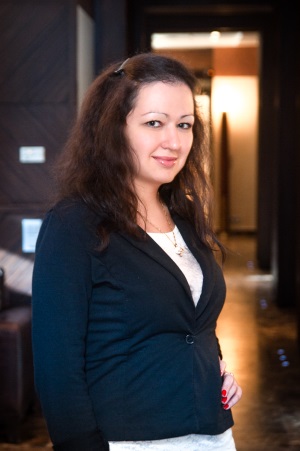 Альфия Сулейманова, руководитель Пресс-центра АО «НПФ электроэнергетики»ОАО «НПФ электроэнергетики» (Лицензия Банка России №3/2 от 22 марта 2005 г., бессрочная) – один из крупнейших негосударственных пенсионных фондов страны, работающий на пенсионном рынке с 1994 года. На протяжении многих лет входит в число лидеров как по объему пенсионных накоплений и пенсионных резервов, так и по количеству застрахованных лиц и участников.Фонд развивает негосударственное пенсионное обеспечение и обязательное пенсионное страхование. Является современным и динамично развивающимся Фондом, прозрачность и стабильность деятельности которого способствуют повышению уровня пенсионного обеспечения граждан страны. ПОЧЕМУ ВЫБИРАЮТ НПФ ЭЛЕКТРОЭНЕРГЕТИКИ?ДОВЕРИЕНПФ электроэнергетики сотрудничает с более чем 600 предприятиями различных отраслей экономики. Общее количество клиентов  превышает 1 700 000 человек.Более 116 000 человек – застрахованных лиц и участников уже получают пенсию в Фонде, а общий размер пенсионных выплат по ОПС и НПО в 2014 году составил 4,5 миллиарда рублей.НПФ электроэнергетики два года подряд, в 2014 и 2015 гг., – лауреат премии «Финансовая элита России» в номинации «Фонд года в сфере негосударственного пенсионного обеспечения».НАДЕЖНОСТЬ21 год безупречной работы.НПФ электроэнергетики – участник системы гарантирования прав застрахованных лиц по обязательному пенсионному страхованию, которую администрирует Агентство по страхованию вкладов.  Фонду присвоены самые высокие рейтинги надежности: с 2013 года Национальное рейтинговое агентство (НРА) ежегодно подтверждает НПФ электроэнергетики рейтинг на уровне «ААА» (максимальная надежность).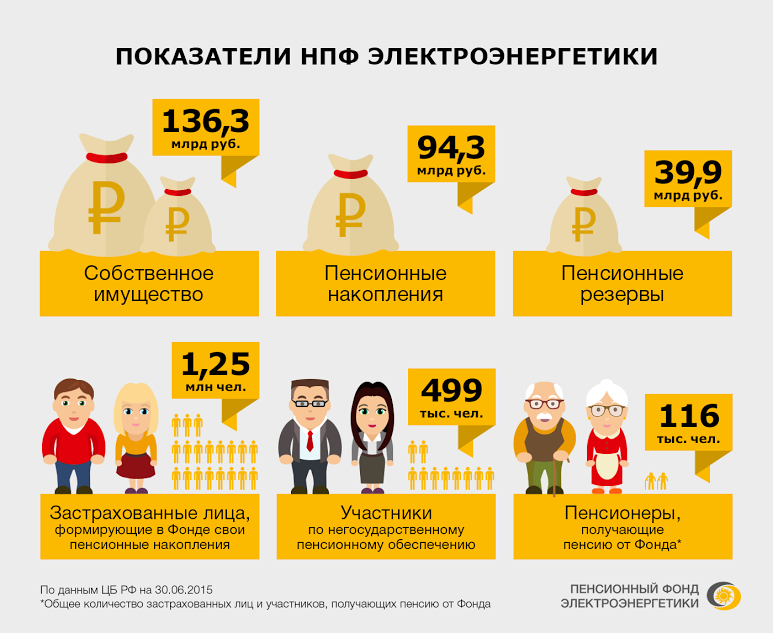 СВОЕВРЕМЕННОЕ РЕШЕНИЕ: 20 ЛЕТ НА СТРАЖЕ СОЦИАЛЬНЫХ ИНТЕРЕСОВДля предприятий энергетического сектора экономики возможность реализации корпоративных пенсионных программ появилась еще в 1994 году, когда ОАО РАО «ЕЭС России» и крупнейшие предприятия энергетической отрасли России учредили Негосударственный пенсионный фонд электроэнергетики. Тогда в начале 90-х, на заре пенсионной реформы, в России остро встал вопрос о дополнительном пенсионном обеспечении. И создание собственного Фонда для системообразующей отрасли стало логичным шагом.  НПФ электроэнергетики был призван обеспечить социальную защиту энергетиков – гарантировать им достойную пенсию.Сегодня ОАО «НПФ электроэнергетики» выступает партнером по пенсионному обеспечению  не только для сотрудников большинства электроэнергетических предприятий, но и для компаний различных секторов экономики. «Корпоративные пенсионные программы – не только элемент социальной ответственности бизнеса, но и необходимый инструмент работодателя в эффективном управлении персоналом организации. Внедряя программы НПО, предприятие получает конкурентное преимущество на рынке труда.  Сегодня наш Фонд обслуживает свыше 600 предприятий различных отраслей экономики, предлагая им широкую линейку корпоративных пенсионных программ, каждая из которых направлена на решение конкретных кадровых задач», – отмечает вице-президент ОАО «НПФ электроэнергетики» Оксана Власьева. СОВРЕМЕННЫЙ ИНСТРУМЕНТ КОРПОРАТИВНОЙ ПОЛИТИКИ«На текущий момент нашими специалистами разработано порядка 10 программ НПО, которые можно по-разному комбинировать в зависимости от конкретных задач, стоящих перед предприятием, – как в управлении кадровым ресурсом предприятий, так и оптимизации расходов. Но самое главное это, конечно, социальная поддержка работников. Благодаря дополнительной пенсии работник вполне может обеспечить себе привычный уровень дохода на заслуженном отдыхе», –  подчеркивает Оксана Власьева.  Программы НПО для каждого предприятия индивидуальны, в том числе  в зависимости от его финансовых возможностей и кадровых задач. Критерии формирования негосударственной пенсии  определяет работодатель. Уровень прибавки к пенсии зависит от объема взносов и условий конкретной пенсионной программы, действующей на предприятии. Например, программа «Омоложение коллектива» дает сотруднику право на дополнительное обеспечение только при условии своевременного (в срок, определенный предприятием) выхода на пенсию. Задача этой программы состоит в том, чтобы добиться омоложения коллектива и безболезненно решить вопрос увольнения работников по достижении ими пенсионного возраста. Программа «Наставничество» наоборот направлена на стимулирование работников пенсионного возраста к продолжению трудовой деятельности и передачи знаний более молодым коллегам. Участникам программы это позволяет получить негосударственную пенсию повышенного размера. В последнее время особым интересом среди работников стала пользоваться программа «Паритетный план», суть которой заключается в совместном участии предприятия и сотрудников в накоплении на выплату дополнительной негосударственной пенсии. Например, 5 % от заработной платы ежемесячно вносит в пользу своей  будущей пенсии работник, столько же добавляет предприятие. НПФ здесь выступает связующим звеном, инвестирует эти взносы, обеспечивает сохранность и последующую выплату пенсий.    «Многие люди стали рассматривать паритетную программу, как хорошую альтернативу программе государственного софинансирования пенсии. Ведь не все граждане успели стать ее участниками (прим.: с 1 января 2015 больше нельзя вступить в Программу государственного софинансирования пенсии, согласно которой государство удваивает добровольные взносы гражданина в накопительную часть пенсии в течение 10 лет с момента уплаты участником первых взносов), – отмечает вице-президент ОАО «НПФ электроэнергетики» Оксана Власьева. – Последние изменения в пенсионной системе страны показали людям важность формирования пенсионных накоплений и необходимость дополнительного пенсионного обеспечения: если сегодня не накапливать дополнительные средства на свою будущую пенсию, то невозможно будет обеспечить себе достойную старость».НЕ ОСТАНАВЛИВАТЬСЯ НА ДОСТИГНУТОМ – ОТ ИДЕИ ДО ВОПЛОЩЕНИЯВ 2014 году НПФ электроэнергетики исполнилось 20 лет. Прошедший год был, безусловно, значимым для Фонда. Согласно требованиям действующего пенсионного законодательства, НПФ электроэнергетики прошел процедуру акционирования и стал участником системы гарантирования прав застрахованных лиц в системе обязательного пенсионного страхования. Таким образом, пенсионные накопления клиентов Фонда  получили гарантию долгосрочной сохранности со стороны государства. Данная система призвана обеспечить сохранность номинала всех поступлений на пенсионный счет застрахованного лица, который гарантированно сохранится для расчета предстоящей пенсии. В соответствии с законодательством только вступившие в систему гарантирования НПФ продолжат работать с обязательными пенсионными накоплениями граждан.  «Оставаясь одним из лидеров отрасли, НПФ электроэнергетики успешно прошел акционирование и проверку Банка России в 2014 году. Крайне важно, что Фонд вошел в число первых НПФ, вступивших в систему гарантирования. Это не только дополнительные гарантии для наших клиентов, но и показатели стабильности и надежности выбранного ими фонда, – комментирует вице-президент ОАО «НПФ электроэнергетики» Оксана Власьева. – В 2015 году мы сосредоточились на создании новых корпоративных пенсионных программ, а также на внедрении лучших IT-технологий для удобства наших клиентов. На сегодняшний день люди, формирующие накопительную пенсию в Фонде, могут в режиме реального времени следить за состоянием своего счета в «Личном кабинете» на нашем сайте. Отмечу, что в этом году будет запущен аналогичный сервис для предприятий – корпоративных клиентов – уникальное предложение на пенсионном рынке».  Наши интервьюИнтервью с А.Н. Гвозденко, Президентом АО НПФ «Социальное развитие»Пенсионное обозрение (далее – П.О.): Прежде всего, разрешите поздравить Вас, Александра Николаевна, с избранием в Городской Совет города Липецка и пожелать плодотворной работы на новом поприще. Особая благодарность за то, что, несмотря на чрезвычайную занятость, Вы нашли время ответить на мои вопросы.Итак, вопрос №1: Какие проблемы у фонда, который Вы возглавляете, существуют в настоящее время и как Вы их решаете?Александра Николаевна Гвозденко (далее – А.Г.): Если попытаться ответить на этот вопрос коротко, я бы сказала: "Нам было не до кризиса". Пока экономику трясло от стремительных падений цен на нефть, введенных санкций и других негативных явлений, участники пенсионного рынка находились под жестким информационным прессингом противников сохранения накопительного элемента пенсионной системы. Основные потери в сражениях информационных войн - это потери доверия граждан, причем, на мой взгляд, не только к фондам, но и долгосрочным программам самого государства и, вообще, к любым, долгосрочным инструментам инвестирования. В условиях перенасыщенности СМИ негативными сообщениями по пенсионной тематике, обрушившегося объема новой информации, часто не носящей конструктивного характера, население стало еще более осторожно относиться к принятию каких-либо решений в вопросах личных инвестиций. В этот же период времени, фондам предстояло акционироваться и войти в систему гарантирования пенсионных накоплений, пройдя серьезную проверку ЦБ.  Соответственно, фонды были, мягко говоря, заняты, как раз в тот самый период, когда у граждан оставалось совсем мало времени для принятия решения о сохранении либо об отказе от дальнейшего формирования накоплений в их пользу. Для нас, в том числе, оказалось проблемой выделить время и ресурсы для поддержания активной информационной работы в интересах населения для информирования об ограничении времени для реализации прав. Безусловно, мы поддерживаем позицию о продлении срока для осуществления данного выбора гражданами для исключения ущемления их прав. Застрахованные лица в течение 2015 года не владели полной информацией, например, о том, какие фонды в конечном итоге войдут в систему гарантирования, а, значит не могли сделать выбор в условиях полной осведомленности. Я даже не говорю о том, что никто сейчас не понимает, что выгоднее: баллы страховой составляющей пенсии или рубли накопительной.  	В то же время, новые требования регулятора к фондам вводятся стремительно, одновременно по ряду направлений деятельности, без комфортного для отрасли переходного периода. Как всегда бывает, часть вопросов не урегулирована до конца действующим законодательством, происходит обкатка, притирка, уточнения. С другой стороны, это не столько проблема, сколько некоторая сложность, отрасль не стоит на месте, она развивается, пусть резко и недостаточно планомерно, но ради большей прозрачности, эффективности и удобства с точки зрения клиента.  Этот этап просто нужно пройти, и над этим мы работаем, создаем систему риск-менеджмента, внедряем новые стандарты учета и отчетности, работаем над вопросами противодействия легализации доходов, полученных преступным путем, оптимизации операционной работы, актуарных расчетов и т.д.П.О.: В чем специфика регионального фонда?А.Г.: Правовое поле, в котором работает региональный фонд, ничем не отличается от правового поля всей отрасли, поэтому, казалось бы, никакой разницы в работе быть не должно. Разница, собственно, в том, где расположен головной офис фонда. Однако, специфика, безусловно есть. В региональном расположении, есть свои плюсы, и свои минусы.Среди минусов: - территориальная удаленность от столицы, где очно проходит большое количество совещаний, рабочих групп, семинаров, создает определенные неудобства, которые сегодня частично снимаются возможностью использования дистанционных технологий.-имеются определенные сложности с поиском и подбором кадров: требования регулятора к квалификации кадров растут, в том числе специфичные, применимые к отрасли НПФ. При наличии в регионе одного фонда, каждый сотрудник, получивших квалификационный аттестат серии 7.0. ценится на вес золота, не говоря уже про бесценный опыт работы в отрасли;Неоспоримым плюсом является большая близость к клиенту, расположение головного офиса в городе проживания клиента дает конкурентные преимущества в регионе присутствия. Кроме того, региональные фонды, как правило, создавались как корпоративные для нужд сотрудников крупных компаний, и сегодня, когда эти фонды вышли на открытый рынок и работают, в том числе, с рыночными клиентами, поддержка компаний - учредителей сохраняется, как минимум с позиции поддержания имиджа фонда, обслуживающего основное/ градообразующее/ крупное предприятие (компанию) региона.П.О.: Чувствуете ли Вы конкуренцию со стороны столичных фондов?А.Г.: Разумеется. Мы все работаем на одном рынке и боремся за одних и тех же клиентов, а с учетом того, что в скором времени накопительная часть пенсии молчунов пополняться не будет, конкуренция на рынке будет за тех клиентов, которые уже находятся в большинстве своем, в негосударственных пенсионных фондах. Важно, чтобы эта конкуренция была добросовестной. А в этой части, не имеет значения, где расположен фонд, соблюдать требования законодательства и играть на рынке честно обязаны все.П.О.: Изменились ли, на Ваш взгляд, роль и место НПФ в пенсионной системе страны за 2015 год?А.Г.: 2015 год попал в период очередной реформы пенсионной системы, на мой взгляд, этот год во многом определит, какое место займут НПФ в пенсионной системе страны, все будет зависеть от того, насколько новые правила игры на пенсионном рынке смогут убедить клиентов в надежности и прозрачности "обновленных" фондов, получится ли за счет введения новых требований к деятельности НПФ вернуть доверие клиентов, утраченное по причине бесконечных перемен правил и условий. Если получится, значит жертвы были не напрасными, а если нет, то шансов жить и развиваться у системы НПФ останется немного, потому что в основе всего - клиент, его желания, взгляды, его лояльность и доверие. Можно сколько угодно ужесточать правила деятельности на рынке, при этом если с позиции самого клиента эти меры ненадежны и недостаточны, эффекта от их внедрения ждать не стоит. Это еще раз подчеркивает важность информационной работы, важно с позиции государства и сообщества НПФ объяснять, что сейчас происходит в системе НПФ и зачем это делается. Остается вопросом, поверит ли клиент, после того, как изначально заморозки и моратории объяснялись тем, что эти меры обусловлены необходимостью проверить прозрачность и добропорядочность фондов для целей акционирования и включения в систему гарантирования, а после успешного прохождения большинством фондов всех необходимых процедур, данные меры отменены не были. Поэтому, на мой взгляд, и место и роль НПФ в пенсионной системе страны будут во многом зависеть от того, какой ответ найдет сам рынок на этот вопрос.П.О.: На что ежедневно не хватает времени?А.Г.: На то, чтобы остановиться и подумать, куда я бегу, зачем, и, вообще, мне в эту сторону? А если серьезно, то на анализ , работу над ошибками и принятие взвешенных решений. Даже в обыденной жизни. Нехватка времени на раздумья, к сожалению, часто определяет вынужденный приоритет использования ситуационного подхода.П.О.: О каком несовершенном поступке Вы сожалеете?А.Г.: Надо было выйти замуж лет в 18 и родить пятеро детей. Возможно, я бы принесла больше пользы пенсионной системе страны.П.О.: О чем Вас бесполезно просить?А.Г.: Трудно сказать, наверное, о чем-нибудь бесполезном!П.О.: Слово или выражение, от которого Вас коробит.А.Г.: "Ну я не знаю...."Это удивительная фраза, которая сводит на нет все ранее достигнутые договоренности и решения."Посмотрим..."Фраза говорит о том, что мы потрясающе успешно смогли договориться ни о чем.П.О.: За что Вы готовы переплачивать без сожаления?А.Г.: За все, что бережет здоровье.П.О.: Сколько дней отпуска Вы можете себе позволить за один раз?А.Г.: В последнее время все чаще практикую три дня, включая выходные. Но я не готова признать, что я - несвободный человек. Бывало и так, что уезжала на 2 недели, правда с собой был айпад и смартфон с рабочей почтой. П.О.: Что бы Вы хотели пожелать читателям журнала?А.Г.: Многогранной, интересной и яркой жизни, калейдоскопа удивительных событий, увлеченности работой и не только, и чтобы на все хватило сил и здоровья!Медицина и долголетиеНовости медицины от эксперта Минобрнауки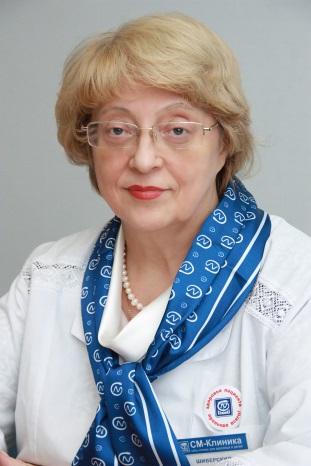 Альбина Валерьевна СимоноваДиректор по науке, председатель Ученого совета, профессор, д.м.н., академик АМТН, эксперт Минобрнауки РФ.Российские ученые научились «убивать» раковые клетки, не задевая здоровыхПоследнее открытие Московского исследовательского института имени Пирогова   — антитела, благодаря которым 20 подопытных крысят из 100 смогли вылечить от   глиобластомы головного мозга. Опыты на человеческих клетках уже идут. Спектр     применения очень широк: от восстановления и замены костной и хрящевой тканей при    травмах, переломах, регенерации кожи при ожогах до создания новых кровеносных    сосудов и сложных органов — печени, почек, легких и сердца. Основной инструмент —   ультраскоростной клеточный сортер (микроскоп), умеющий отделять слабые клетки от  сильных, то есть выявить те, которые можно уничтожить в раковой опухоли.В России изобретен целебный хлеб со мхомУченые Иркутского государственного технического университета запустили производство хлеба с исландским мхом, который способен выводить из организма радионуклиды, токсические элементы, пестициды и антибиотики. Проект реализуется малым предприятием, созданным вузом, и местным предпринимателем. В пекарне планируют также выпекать буханки со жмыхом кедрового ореха.«Дорожная карта» для биотехнологийВ Минэкономразвития России завершается разработка «дорожной карты» в области биотехнологий и генной инженерии. Первый вариант документа уже разработан, согласован с министерствами и в доработанном виде в ближайшее время будет внесен на рассмотрение в правительство РФ. «Дорожное картирование» биотехнологий представит пошаговый сценарий развития биоиндустрии, бизнеса, смежных технологий в этом секторе экономики, а также сформирует план достижения таких целей, как экологическая, энергетическая и продуктовая безопасность, борьба с особо опасными заболеваниями и т. п.Итоги конкурсаЛучшими публикациями журнала в 2015 году, по мнению наших читателей, стали следующие:- Л.Костенко. Инвестирование пенсионных активов в условиях кризиса: проблемы и пути решения;- А.Табах. Промежуточный финиш;- В.Бараусов. Финансовая грамотность и отношение к старости.На итоговом годовом заседании редколлегии все авторы будут награждены ценными подарками. Цитаты номера«НПФ на деле продемонстрировали способность успешно решать как социальные задачи (дополнительное пенсионное обеспечение и накопительное пенсионное страхование), так и финансовые». И.Заргарян.  «Сегодня ОАО «НПФ электроэнергетики» выступает партнером по пенсионному обеспечению  не только для сотрудников большинства электроэнергетических предприятий, но и для компаний различных секторов экономики». А.Сулейманова.«Принципиально новым понятием, введенным Федеральным законом от 13 июля 2015 года № 223-ФЗ, является понятие базовых стандартов». О.Колобаев.АНОНС следующего, 2(26) номера «НПФ-2016»Нынешний год, как, впрочем, и все предыдущие, можно охарактеризовать многочисленными новациями…